                                   Прибаутки и небылицы.       Как отмечают исследователи поэтического фольклора для маленьких, в пестушках и потешках объединяются все важнейшие компоненты  игры: словотворчество, изобразительность, ритмичность и наставительность. Еще больше этих особенностей видится в прибаутках.         Прибаутки отличаются от пестушек и потешек тем, что они не связаны с какими-то игровыми движениями. Но в них присутствует какой-либо сказочный сюжет. Эти произведения предназначены для малышей 2-го — 3-го годов жизни, у которых уже накоплены определенные представления о мире. Познания малыша об окружающих предметах и явлениях связаны с его познаниями о человеке и человеческой деятельности. Вот почему в народных произведениях все зверушки действуют как люди, поступки их оцениваются с точки зрения человеческой логики. Например:Собака на кухне
Пироги печет.
Кот в углу
Сухаpи толчет.
Кошка в окошке
Платье шьет.
Курочка в сапожках
Избушку метет.Подобные произведения следует читать эмоционально, даже артистично, меняя силу и высоту голоса, интонационно выделяя смысловое содержание. Малыш должен понять, что именно вы хотите ему сказать, на что обращаете его внимание. Конечно, необходимы красочные иллюстрации, картинки, поддерживающие интерес к стихотворному тексту на зрительном уровне. Прибаутки можно назвать звучащими динамическими картинами из жизни животных, птиц, и даже насекомых, но при этом они отражают человеческие отношения. Вот почему этот жанр дает прекрасный материал и для ознакомления с окружающим, и для социального развития маленького ребенка: в иносказательной, игровой, занимательной форме малыш получает представления о мире.Сидит белка на тележке,
Продает она орешки:
Лисичке-сестричке,
Воробью, синичке,
Мишке толстопятому,
Заиньке усатому,
Кому в платок,
Кому в зобок,
Кому в лапочку."А нашей Галеньке — в ручку.
Угощайся, Галенька, на здоровье!"Прибаутки подобны расписным матрешкам или деревянным механическим игрушкам, где все ярко и образно. Петушок, петушок,
Золотой гребешок,
Масляна головушка,
Шелкова бородушка,
Что ты рано встаешь,
Голосисто поешь,
Деткам спать не даешь?или:Коза-хлопота
День-деньской занята:
Ей — травы нащипать,
Ей — на речку бежать,
Ей — козляток стеречь,
Малых деток беречь,
Чтобы волк не украл,
Чтоб медведь не задрал,
Чтобы лисонька-лиса
Их с собой не унесла.                                                НебылицыОсобый вид прибауток — песенки-небылицы и перевертыши, которые помогают малышу понять реальное и фантастическое, укрепляют ребенка в правильном восприятии и ощущении мира. В этом высокая педагогическая ценность небылиц.Из-за леса, из-за гор
Едет дедушка Егор.
Сам на лошадке,
Жена на коровке,
Дети на телятках,
Внуки на козлятках.Или:Была репа важная,
Дивилась бабушка каждая:
Одним днем
Не обойдешь кругом.
Всей деревней ели
Целую неделю.        Небылицы, в которых реальные связи нарочито смещены, предназначены для детей более старшего возраста, уже имеющих достаточный жизненный опыт, чтобы почувствовать всю парадоксальность описываемой ситуации. Чтение таких стихов способствует развитию свободы мышления, фантазии и, что немаловажно, чувства юмора. Дети раннего возраста (до 3-х лет) воспринимают парадоксы как реальность. Важно, чтобы малыш услышал в голосе взрослого удивление и понял, что происходит что-то невероятное.         Народное поэтическое слово, адресованное малышам, необходимо не только им, но и взрослым, чтобы выразить свою любовь к ребенку, нежность, заботу, веру в то, что он растет здоровым и красивым, сильным и умным. В этих произведениях нет никаких назиданий, однако между строк читается так много, что можно без преувеличения назвать фольклор для маленьких средством народной дидактики, приобщающей детей к поэтическому слову, обогащающей их духовно и развивающей физически.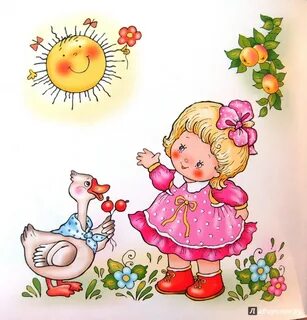 